Приказ № 36по МБОУ «Молодьковская СОШ» от 31.08.2018 г.О внесении изменений в ООП ООО ФК ГОС.На основании  Федерального закона  от 29 декабря 2012 года №273-ФЗ «Об образовании в Российской Федерации», Приказа  Минобразования РФ от 5 марта 2004 г. N 1089 "Об утверждении федерального компонента государственных образовательных стандартов начального общего, основного общего и среднего (полного) общего образования" (с изменениями и дополнениями)Приказываю:Внести следующие изменения в ООП ООО  ФК ГОС:1.Пояснительная записка: изложить в новой редакции следующий пункт: «Участниками образовательного процесса МБОУ   «Молодьковская СОШ»    являются педагоги школы, родители обучающихся  9 классов; обучающиеся  9 классов МБОУ  «Молодьковская СОШ» . 2.Организационный раздел  3.- учебный план МБОУ «Молодьковская СОШ» на  2018-2019  год  изложить в новой редакции (Приложение 1).3.Разместить  данный приказ на официальном сайте школы.4.Контроль  за  исполнением данного приказа возложить на заместителя директора Степченко М.А.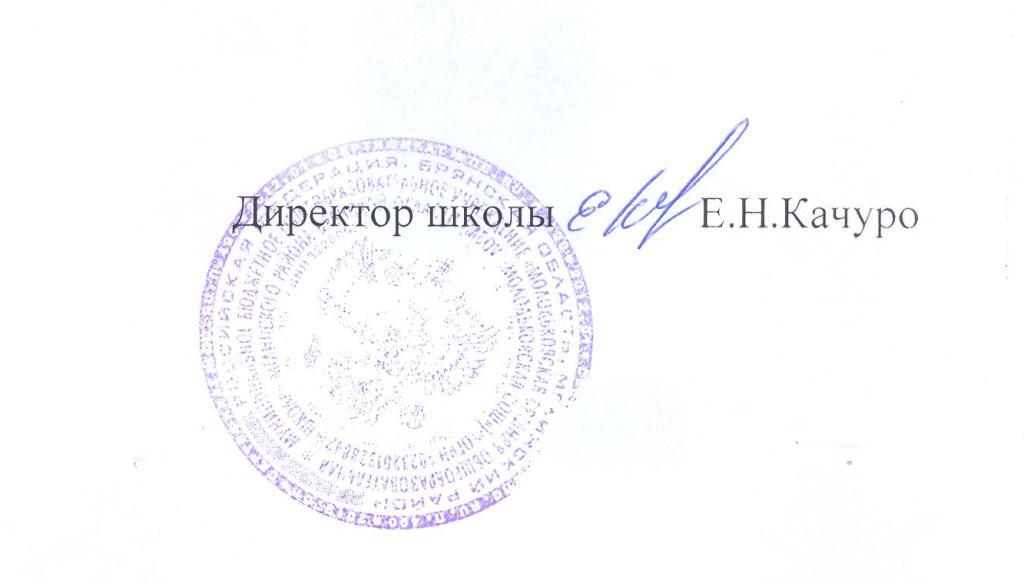 Директор школы             Е.Н.КачуроПриложение №1 к приказу № 50 от 31.08.2017г.Учебный план на 2018-2019 учебный год ( 9 класс)         Для преподавания краеведческого модуля курса «Брянский край» в рамках соответствующих предметов федерального компонента в региональный (национально-региональный) компонент введен  1 час  в неделю по истории(для изучения модуля «История Брянского края»).Для организации предпрофильной подготовки в 9 классе в рамках соответ ствующего предмета федерального компонента в региональный (национально-региональный) компонент введено 0,5 ч. в неделю по предмету «Технология» для преподавания курса «Самоопределение».Время, отводимое на часть учебного плана, формируемую участниками образовательных отношений, использовано на организацию дополнительной подготовки к ГИА. Учитывая образовательные потребности и интересы обучающихся и их родителей, введены элективные курсы:                                                                                                                   -«Подготовка к ГИА по русскому языку»                                                                                                         -«Избранные разделы математики».Формы промежуточной аттестацииУчебные предметы/классыКоличество часов в неделю/годВсегоУчебные предметы/классы9Всего1Русский язык2/70 2/70 2Литература3/1053/1053Иностранный язык3/1053/1054Математика5/1755/1755Информатика и ИКТ2/702/706История2/702/707Обществознание (включая экономику и право)1/351/358География2/702/709Физика2/702/7010Химия2/702/7011Биология2/702/7012Искусство (Музыка и Изобразительное искусство)1/351/3513Физическая культура3/1053/105ИТОГОИТОГО30/105030/105030/1050Региональный (национально-региональный) компонент и компонент образовательной организации (5-дневная учебная неделя):Региональный (национально-региональный) компонент и компонент образовательной организации (5-дневная учебная неделя):3/1053/105Региональный компонентРегиональный компонент1,5/521,5/521История(Курс «История Брянского края») 1/351/352Технология(Курс «Самоопределение») 0,5/170,5/17Компонент образовательной организации Компонент образовательной организации 1,5/351,5/351,5/35«Русский язык в формате ГИА»«Русский язык в формате ГИА»0,5/170,5/170,5/17«Избранные разделы математики»«Избранные разделы математики»1/351/351/35Предельно допустимая аудиторная учебная нагрузка при 5-дневной учебной неделеПредельно допустимая аудиторная учебная нагрузка при 5-дневной учебной неделе33/115533/1155Учебные предметы                               классы9Русский языкИтоговый контрольный диктантЛитератураИтоговый тестИностранный языкТестирование МатематикаИтоговая контрольная работаИнформатика и ИКТИтоговая практическая работаИсторияИтоговое тестированиеОбществознание (включая экономику и право)Итоговое тестированиеГеографияИтоговая проверочная работаФизикаИтоговая контрольная работаХимияИтоговая контрольная работаБиологияИтоговое тестированиеИскусство Исследовательский проектТехнологияЗащита проектаОсновы безопасности жизнедеятельностиИтоговое тестированиеФизическая культураСдача нормативов